Application for Employment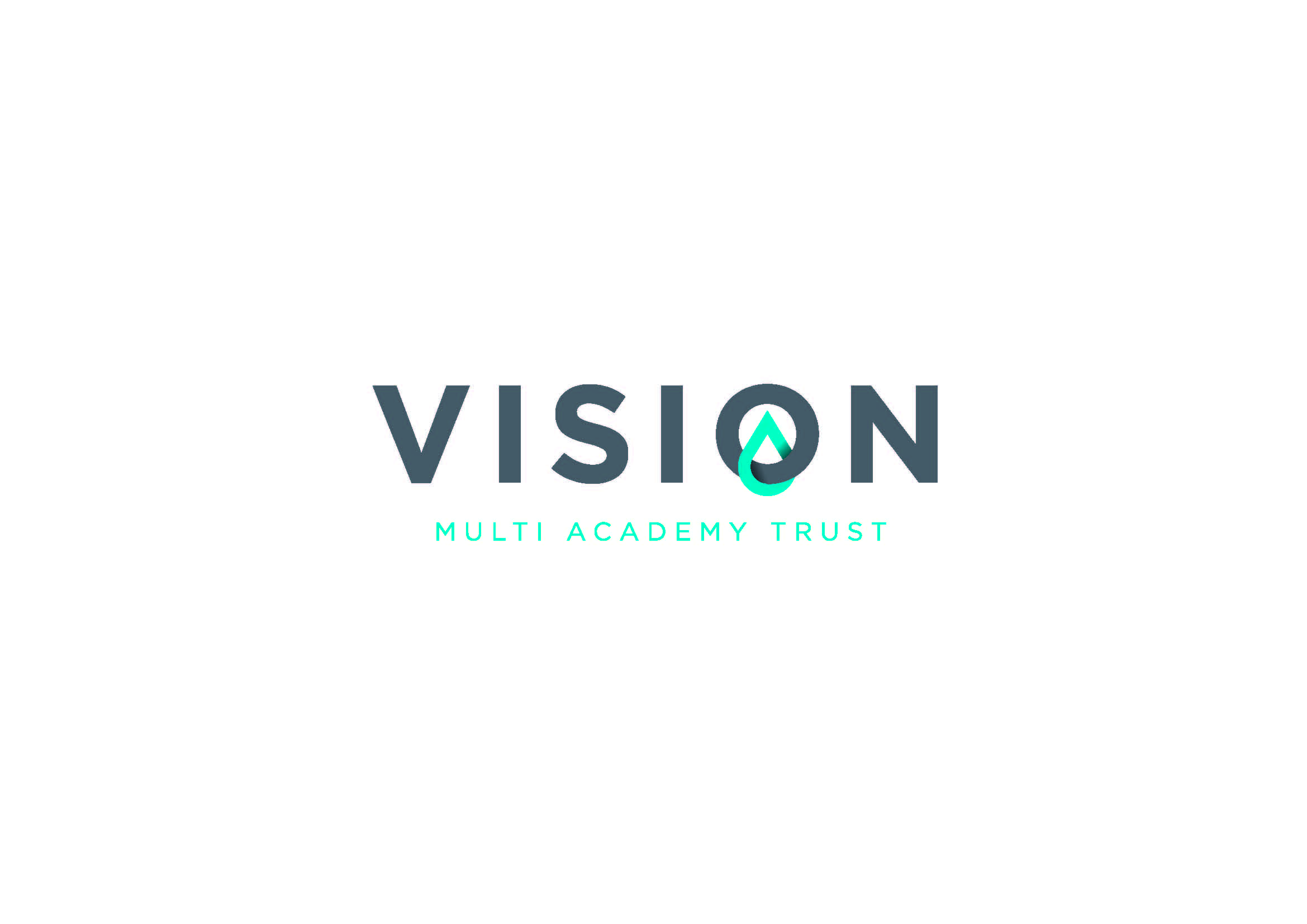 INFORMATION ON HOW TO MAKE THE MOSTOF YOUR APPLICATION: GUIDANCE NOTESWhen you apply for a job with Vision Multi Academy Trust, selection for interview is based upon the information you provide on the application form. With the application form you will have:A Job Description – this gives you details about the job. It lists all the main tasks and duties which the postholder will be required to carry out.A Person Specification – this tells you what qualifications, skills, knowledge and experience a person must have to be able to do the job. These are listed as essential and desirable criteria. In order to be invited for interview you must be able to show that you meet all the essential criteria and ideally all the desirable criteria. However, if you do not meet some or all of the desirable criteria, you may still be invited for interview.Some points to bear in mind before you start:Look carefully at the job description, person specification and application form. Ask yourself why you are interested in the job and what qualifications, skills, knowledge and experience you have which would help you to do the job. Do not copy the same application for a series of jobs.Make sure your application relates to the requirements of the job description and person specification.Please use the application form provided.When completed, read through your application form carefully and check that each section has been filled in. If you have additional pages, please ensure that they are numbered and securely attached. On each additional page you should also write down the post title.Sign and date your form and make sure that it is sent in plenty of time to arrive before the closing date.Completing your Application FormThe application form is in three parts – Section A, B and C.Section A asks for your personal details, such as your name, date of birth and any other information from which a shortlisting panel may identify you. Section B asks you to provide information which will help us to monitor and improve our equal opportunities policy.  Sections A and B of the form will be detached and kept separately early on in the recruitment procedure. This means that the shortlisting panel will only have access to the information contained in Section C.Section A - Personal Details:Make sure that your full name, address, preferred title, previous names, telephone numbers and email address are entered.Section B - Equal Opportunities Monitoring:Remember to complete this part of the form as it helps us to find out whether our equal opportunities policy is effective with regard to recruitment and retention of staff, e.g. the development of work life balance policies.Every job applicant’s suitability for a job will be judged on the basis of their skills, knowledge, experience and/or qualifications.Section C - This section asks for the information we need to consider when we draw up a shortlist based on the person specification.Post Details: Please copy the relevant information detailed in “Section A1”. Current or Recent Employment: If you are currently employed give details of your present job. If you are not currently working leave this section blank.References: You should give the name, address and designation of two referees one of whom should be your current employer (or most recent employer if you are unemployed). If you do not currently work with children but have done so previously please include the employer’s details as a referee. If you have not been employed before, you should give the name of a teacher or lecturer who knows you well enough to comment on your ability to do the job. If you have no previous experience, have recently entered the country or the company you worked for has closed down, a reference from a non-employer (e.g. your doctor, your solicitor, your former lecturer) may be acceptable.  References from relatives, partners or friends will not be acceptable. Previous Employment: Starting with your most recent previous employer, list all the employers you have worked for. Give the dates you worked for them and their name and address.  Write down your job title and, for more recent posts, your grade and salary.  Check that dates are correct and in order and that reasons are given for any gaps.Education and Professional Qualifications: List all your qualifications, including grade/level achieved, starting with those you obtained most recently. We need this information to assess whether you fulfil the essential qualifications for the vacancy.  If you have any professional qualifications that you feel are relevant to the vacancy although they may not be an essential or desirable requirement for the post, please list them here. If you have overseas qualifications you will need to provide evidence to show that they are equivalent to any qualification required. If you need help with this you can contact the National Council for Academic Recognition on 0161 957 7064.Age Range Trained for: Please tick appropriate boxes for the age range you are trained to teach.Other non qualification training: Detail here any other training you have undertaken which may be relevant to the post along with the dates the training was carried out.Teaching Details: Please give details of Qualified Teacher Status, induction, DfE number and any prohibitions or conditions placed on you.Dismissal/Disciplinary: In the event that you have been dismissed or been the subject of any child protection concerns or disciplinary action please give details.Your application: This is the most important part of your application. Do not repeat your whole career history. Try and match your relevant skills, knowledge and experience to the essential and/or desirable requirements on the shortlisting criteria contained within the person specification.As a guide it may be helpful to use the criteria on the person specification as headings.  Under these headings you could outline the relevant skills, knowledge and experience you have obtained.  It is not acceptable to just say you have done something; you must qualify this by giving details of how you did it, what was involved and what was the outcome.GENERAL INFORMATIONInsufficient Postage If returning your completed application form by post, it is your responsibility to ensure that you have used sufficient postage as we will not be responsible for collecting the form and paying excess postal charges. If your form is received after the closing date due to insufficient postage it will not be considered for shortlisting.CVsUnless otherwise stated, prepared CVs will be accepted by the short listing panel and used in the recruitment process only in support of a fully completed application form.DATA PROTECTION ACT EMPLOYMENT APPLICATION AND ASSOCIATED FORMSIn completing this application form you should refer to the Recruitment Privacy Notice sent out with this document. The personal information collected on this form will be processed to manage your application in accordance with the Recruitment Privacy Notice. If successful, your personal information will be retained whilst you are an employee and used for payroll, pension and employee administration in accordance with the Workforce Privacy Notice which is available on our website and will be issued on appointment.  Information will not ordinarily be disclosed to anyone outside the Trust without first seeking your permission, unless there is a statutory reason for doing so. If you are not shortlisted or appointed, then your information will only be retained by us for 6 months from the shortlisting date, in accordance with the Recruitment Privacy Notice.Please see advertisement for the return address for your completed application.SECTION ATo be detached and kept separately until the short listing process is complete.  After the short listing stage the information will be needed to contact those candidates selected for interview.Disclosure of Criminal Background and Child Protection MattersThe Trust is required under law and guidance to check the criminal background of all employees. Decisions to appoint will be subject to consideration of an enhanced disclosure, including a Barred List check, from the Disclosure and Barring Service. Because of the nature of the work for which you are applying, this post is exempt from the Rehabilitation of Offenders Act 1974 (Exceptions) Order 1975 (as amended in 2013 and 2020). The amendments to the Rehabilitation of Offenders Act 1974 (Exceptions) Order 1975 (2013 and 2020) provides that when applying for certain jobs and activities, certain convictions and cautions are considered ‘protected’. This means that they do not need to be disclosed to employers, and if they are disclosed, employers cannot take them into account.Guidance about whether a conviction or caution should be disclosed can be found on the Ministry of Justice website, which can be accessed here:https://www.gov.uk/government/publications/new-guidance-on-the-rehabilitation-of-offenders-act-1974If shortlisted for an interview you will be required to disclose to us information about any:• adult cautions (simple or conditional);• unspent conditional cautions; • unspent convictions in a Court of Law; and• spent convictions that are not protected as defined by the Rehabilitation of Offenders Act 1974 (Exceptions) Order 1975 (Amendment) (England and Wales) Order 2020so that a police check can be carried out if you are offered an appointment. If you are subsequently employed by the Trust and it is found that you failed to disclose any relevant previous convictions or cautions as defined above, this could result in dismissal, or disciplinary action being taken by the Trust. During the course of your employment with the Trust, should you be arrested by the police you are obliged to notify the Headteacher of this immediately (even if de-arrested or all charges dropped). Failure to do so could result in disciplinary action being taken which could result in dismissal. All information will be treated in confidence and will only be considered in relation to any application for posts for which the exemption order applies.We are committed to safeguarding and promoting the welfare of children, young people and vulnerable adults and we expect all staff and volunteers to share this commitment. Successful applicants will receive the Safeguarding Policy that outlines the duties and responsibilities of the employer and all employees.(If you submit your application by email, you will be asked to sign this declaration if you are invited to interview.)SECTION B 			EQUAL OPPORTUNITIES MONITORINGThe information in this section will be treated in strict confidence.The results will be used to produce statistics about recruitment and selection. They will help us to take action to prevent discrimination. This part of the form will be detached and kept separately before the shortlisting stage.Please answer all the questions.1.	GenderI am:  (Please tick appropriate box)	  Male	  Female2.	Date of Birth	_________3.	Marital StatusI am:  (Please tick appropriate box)	  Single	  Married or in a Civil Partnership	  Divorced	  Widowed 4.	Caring Responsibilities in your Personal LifeAre you responsible for looking after children under the age of 16?(Please tick appropriate box)	  Yes	  NoAre you responsible for helping any other person carry out their daily routine?(Please tick appropriate box)	  Yes	  No5.	Language(s) Spoken	English	OtherFirst language learnt			Main language used now			6.	Sexual Orientation	Person of the same sex	(lesbian or gay man)	Persons of opposite sex 	(heterosexual)	Persons of the same sex and opposite sex	(bisexual)	Prefer not to disclose7.	Which religion/belief do you follow?	Buddhism		Judaism	Christianity 		Sikhism	Hinduism		Other religion, please write in _________	Islam		None	Prefer not to disclose8. 	Ethnic Origin9.	Disability	A disabled person is someone who has a physical or mental impairment, which has a substantial and long-term adverse effect on his/her ability to carry out normal day to day activities.  The Disability Discrimination Act 2005 has extended protection to cover people with HIV infection, cancer and multiple sclerosis from the point of diagnosis.  	Do you consider yourself a disabled person?	 Yes	 NoSECTION COnly this section will be made available to the short listing panel.1.	Post Details:2.	Current or Most Recent Employment:If you have just left education or have not yet been employed please use Section C10 to explain how you meet the requirements in the person specification.Section C continued4.	Previous employment, including voluntary work/reasons for any gaps:	(Please list in date order, starting with the most recent and continue on a separate sheet if necessary)	Please note that it may be necessary to contact some or all of your previous employers for information to verify particular experience or qualification prior to any interviews.Please continue on a separate sheet if necessarySection C continued5.	Education and Professional Qualifications:(Please list in date order, starting with the most recent, include any qualifications you are currently working towards)6.	Age Range Trained for:Section C continued7.	Relevant Training Courses/Programmes Attended:(Please give details of any other relevant training, within the last three years, not covered in previous sections, e.g. short courses)Please continue on a separate sheet if necessarySection C continuedSection C continued10.	Your Application:(Please read the Guidance Notes before you complete this section and ensure it covers items on the person specification)Dear ApplicantThank you for showing interest in this post with Vision Multi Academy Trust.This pack contains the following information:Job descriptionPerson specification Information about the school/service and the post (where appropriate)Information on how to make the most of your application: guidance notesPlease read all the documents enclosed before you complete your application form as they are designed to help you.I would like to take this opportunity to wish you success in the future.Yours sincerelyHead tEACHERVision Multi Academy Trust aims to promote equality of opportunity for all with the right mix of skills, talent and potential and the School welcomes applications from a diverse range of applicants.Each appointment is subject to an enhanced Disclosure and Barring Service check, medical assessment and your entitlement to work in the UK.  The post for which you have applied is exempt from the Rehabilitation of Offenders Act 1974 and you will therefore be required to disclose information if shortlisted for interview, regarding any convictions, cautions, reprimands, warnings or bind overs against yourself which would otherwise be considered as ‘spent’ in relation to this application. Any such information will be treated in strict confidence and will only be used in consideration of your suitability for the post for which you have applied.Please complete your application in black ink/type to enable photocopies to be taken.Shortlisted candidates will normally be informed within four weeks of the closing date and will be told the date and time of interview.  If you have not heard within four weeks then please assume that on this occasion your application has been unsuccessful.  Receipt of applications can only be acknowledged if you enclose a stamped addressed envelope.1.	Post Details1.	Post Details1.	Post Details1.	Post Details1.	Post DetailsPost Applying ForSchoolLocationPost Reference NumberPost Reference NumberClosing Date2.	Personal Details2.	Personal Details2.	Personal Details2.	Personal Details2.	Personal Details2.	Personal Details2.	Personal DetailsSurname (block capitals)Preferred TitlePreferred TitleForenamesPrevious NamePrevious NameAddressAddressPost CodeE-mailE-mailHome Tel. No.Mobile Tel. No.Mobile Tel. No.Work Tel. No.National Insurance No.National Insurance No.National Insurance No.National Insurance No.3.	How did you find out about this job?  (e.g. name of the newspaper, website, or word of mouth, please indicate)3.	How did you find out about this job?  (e.g. name of the newspaper, website, or word of mouth, please indicate)3.	How did you find out about this job?  (e.g. name of the newspaper, website, or word of mouth, please indicate)4.	Are you related to a member of the Governing Body?	Yes     No  	If yes, please provide details4.	Are you related to a member of the Governing Body?	Yes     No  	If yes, please provide details4.	Are you related to a member of the Governing Body?	Yes     No  	If yes, please provide detailsDECLARATIONSI am not subject to any immigration controls or restrictions that prohibit my undertaking work in the UK.I understand that:Under the Home Office guidelines regarding the protection of children I will be asked, if shortlisted, to agree to a check being made by the Disclosure and Barring Service about the existence and content of a criminal record.In accordance with the Data Protection Act, the personal details submitted on this application form will be processed by Vision Multi Academy Trust to manage my application. Providing false information is an offence and could result in my application being rejected or disciplinary action up to dismissal if selected and possible referral to the police.The information I have given on this form is true and accurate to the best of my knowledge.I understand that if it is found that I have deliberately given false or misleading information I will, if appointed, be dismissed without notice and the matter may possibly be referred to the Police.Signed:Dated:If other, please write inWhat is Ethnic Origin?Please tick the box that you believe best described your ethnic origin. Your ethnic origin is not related to your nationality, place of birth, or citizenship. It describes your culture and broad ethnic group. UK citizens can belong to any of the groups indicated below.What would you describe to be your ethnic origin? (Please tick appropriate box)	White	British	Irish	Traveller of Irish Heritage	Gypsy/Roma	Any other White background, please write in	___________	Mixed	White and Black Caribbean	White and Black African	White and Asian	Any other Mixed background, please write in	___________Asian or Asian British	Indian	Pakistani	Bangladeshi	Any other Asian background, please write in	___________	Black or Black British	Black Caribbean	Black African	Black British	Any other Black background, please write in	___________	Chinese or other ethnic group	Chinese	Any other ethnic group, please write in	___________	Other or unknown	Other	Unknown	Prefer not to discloseApplication for the post of:Application for the post of:Application for the post of:Post Ref. No.School/Service:School/Service:Location:Post Title:Post Title:Post Title:Date Started Current Post:Date Started Current Post:Date Started Current Post:Date Started Current Post:Date Started Current Post:Salary Scale/Allowance:Salary Scale/Allowance:Salary Scale/Allowance:Salary Scale/Allowance:Present Annual Salary:Present Annual Salary:Name and Address Employer:Name and Address Employer:Name and Address Employer:Name and Address Employer:Name and Address Employer:Name and Address Employer:Name and Address Employer:Email:Tel No:Name and Address of School/Service:Name and Address of School/Service:Name and Address of School/Service:Name and Address of School/Service:Name and Address of School/Service:Name and Address of School/Service:Name and Address of School/Service:Email:Tel No:Reason for Leaving:Reason for Leaving:Reason for Leaving:Notice period:Notice period:3.	References	Please give the names of two referees.  One should be your current or most recent employer, where appropriate. If you do not currently work with children but have done so previously please include the employer’s details as a referee.  References will not be accepted from relations or partners (including same sex partners) or from people writing solely in the capacity of friends.  If you are short-listed your referees will be contacted before interview.3.	References	Please give the names of two referees.  One should be your current or most recent employer, where appropriate. If you do not currently work with children but have done so previously please include the employer’s details as a referee.  References will not be accepted from relations or partners (including same sex partners) or from people writing solely in the capacity of friends.  If you are short-listed your referees will be contacted before interview.3.	References	Please give the names of two referees.  One should be your current or most recent employer, where appropriate. If you do not currently work with children but have done so previously please include the employer’s details as a referee.  References will not be accepted from relations or partners (including same sex partners) or from people writing solely in the capacity of friends.  If you are short-listed your referees will be contacted before interview.3.	References	Please give the names of two referees.  One should be your current or most recent employer, where appropriate. If you do not currently work with children but have done so previously please include the employer’s details as a referee.  References will not be accepted from relations or partners (including same sex partners) or from people writing solely in the capacity of friends.  If you are short-listed your referees will be contacted before interview.3.	References	Please give the names of two referees.  One should be your current or most recent employer, where appropriate. If you do not currently work with children but have done so previously please include the employer’s details as a referee.  References will not be accepted from relations or partners (including same sex partners) or from people writing solely in the capacity of friends.  If you are short-listed your referees will be contacted before interview.3.	References	Please give the names of two referees.  One should be your current or most recent employer, where appropriate. If you do not currently work with children but have done so previously please include the employer’s details as a referee.  References will not be accepted from relations or partners (including same sex partners) or from people writing solely in the capacity of friends.  If you are short-listed your referees will be contacted before interview.3.	References	Please give the names of two referees.  One should be your current or most recent employer, where appropriate. If you do not currently work with children but have done so previously please include the employer’s details as a referee.  References will not be accepted from relations or partners (including same sex partners) or from people writing solely in the capacity of friends.  If you are short-listed your referees will be contacted before interview.1.	Name2.	 NameDesignationDesignationAddressAddressTel. No.Tel. No.Email addressEmail addressEmail addressEmail addressCurrent employer/previous employer/ other.(Delete as appropriate, if other please explain)Current employer/previous employer/ other.(Delete as appropriate, if other please explain)Current employer/previous employer/ other.(Delete as appropriate, if other please explain)Current employer/previous employer/ other.(Delete as appropriate, if other please explain)Current employer/previous employer/ other.(Delete as appropriate, if other please explain)Current employer/previous employer/ other.(Delete as appropriate, if other please explain)Current employer/previous employer/ other.(Delete as appropriate, if other please explain)DatesDatesLocal AuthorityName and Address of School/EmployerPupil Nos. in school + age range worked withJob Title/
Salary/Grade of post (include allowances)Reason for LeavingFromToLocal AuthorityName and Address of School/EmployerPupil Nos. in school + age range worked withJob Title/
Salary/Grade of post (include allowances)Reason for LeavingName and address of school, college or universityQualifications obtained or to be taken(Only include A Levels or equivalent e.g. NVQ Level 3 and above and professional qualifications)Date PassedOr to be takenGradeObtainedEarly Years		Key Stage 3	Key Stage 1		Key Stage 4	Key Stage 2		Post 16	FromToCourse Title and Organising BodyHow was the training useful to you?8. Teaching Details: 8. Teaching Details: 8. Teaching Details: 8. Teaching Details: 8. Teaching Details: 8. Teaching Details: 8. Teaching Details: 8. Teaching Details: 8. Teaching Details: 8. Teaching Details: 8. Teaching Details: 8. Teaching Details: Do you hold Qualified Teacher Status?Do you hold Qualified Teacher Status?Do you hold Qualified Teacher Status?Yes     No  Yes     No  Yes     No  Yes     No  Yes     No  Yes     No  Yes     No  Yes     No  If yes, please give date of the award:If yes, please give date of the award:If yes, please give date of the award:Have you successfully completed a period of induction as a qualified teacher in this country where required by the DfE?Have you successfully completed a period of induction as a qualified teacher in this country where required by the DfE?Have you successfully completed a period of induction as a qualified teacher in this country where required by the DfE?Have you successfully completed a period of induction as a qualified teacher in this country where required by the DfE?Have you successfully completed a period of induction as a qualified teacher in this country where required by the DfE?    Yes     No      Yes     No      Yes     No      Yes     No  What is your DfE Number?What is your DfE Number?Are you subject to any conditions or prohibitions placed on you by the the Secretary of State/relevant Government Agency?Are you subject to any conditions or prohibitions placed on you by the the Secretary of State/relevant Government Agency?Are you subject to any conditions or prohibitions placed on you by the the Secretary of State/relevant Government Agency?Are you subject to any conditions or prohibitions placed on you by the the Secretary of State/relevant Government Agency?Are you subject to any conditions or prohibitions placed on you by the the Secretary of State/relevant Government Agency?Are you subject to any conditions or prohibitions placed on you by the the Secretary of State/relevant Government Agency?Are you subject to any conditions or prohibitions placed on you by the the Secretary of State/relevant Government Agency?Are you subject to any conditions or prohibitions placed on you by the the Secretary of State/relevant Government Agency?Yes    No  If yes, give full details:If yes, give full details:9. Dismissal/Disciplinary:9. Dismissal/Disciplinary:9. Dismissal/Disciplinary:9. Dismissal/Disciplinary:9. Dismissal/Disciplinary:Have you ever been dismissed from any employment? Have you ever been dismissed from any employment? Have you ever been dismissed from any employment? Have you ever been dismissed from any employment? Have you ever been dismissed from any employment? Yes     No  Yes     No  If yes, on what grounds and date:Have you ever been the subject of any child protection concerns either in your work or personal life, or disciplinary action, including any which is time expired?Have you ever been the subject of any child protection concerns either in your work or personal life, or disciplinary action, including any which is time expired?Have you ever been the subject of any child protection concerns either in your work or personal life, or disciplinary action, including any which is time expired?Have you ever been the subject of any child protection concerns either in your work or personal life, or disciplinary action, including any which is time expired?Have you ever been the subject of any child protection concerns either in your work or personal life, or disciplinary action, including any which is time expired?Yes     No  Yes     No  If yes, please provide details, including dates:If yes, please provide details, including dates:If yes, please provide details, including dates:The information you provide in this section is very important in assessing your application against the person specification enclosed.  It will be important in determining whether you are short listed or not.  Please use this space to describe how your skills, knowledge, experience and training would help you meet the requirements of this post.  The guidance notes may also help you understand the importance of this section. CVs will only be accepted in addition to the information you are asked to provide in this Section.Please note if you are using a continuation sheet please write the title of the post for which you are applying and post ref no at the top of each page.